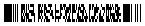 Na temelju članka 99. Zakona o odgoju i obrazovanju u osnovnoj i srednjoj školi (''Narodne novine'' broj 87/08., 86/09., 92/10., 105/10., 90/11., 16/12., 86/12., 94/13., 152/14., 7/17.,  68/18., 98/19.,64/20., 151/22. i 156/23.) i članka 6. Pravilnika o pomoćnicima u nastavi i stručnim komunikacijskim posrednicima (''Narodne novine'' broj 102/18., 59/19. i 22/20. i 91/23.)  OŠ Mate Lovraka, Vladislavci,  objavljujeNatječajza obavljanje posla pomoćnika u nastaviPredviđen je odabir i zapošljavanje osoba na poslovima pomoćnika u nastavi s ciljem povećanja socijalne uključenosti i integracije učenika s teškoćama u razvoju.POMOĆNIK U NASTAVIBroj traženih osoba 2Mjesto rada: VladislavciRadno vrijeme: nepuno radno vrijeme –  36 sati tjednonepuno radno vrijeme –  31 sat tjedno Vrsta ugovora: ugovor o radu na određeno vrijeme za nastavnu godinu 2024./2025., a najdulje do 30.6.2025. U slučaju potrebe, povećat će se i broj pomoćnika UVJETI:najmanje završena srednja škola – 4 godineuvjerenje da se protiv kandidata ne vodi kazneni postupak niti je pravomoćno osuđivan za neko od kaznenih djelapomoćnik u nastavi ili stručni komunikacijski posrednik ne smije biti roditelj/skrbnik niti drugi član uže obitelji učenika kojem/kojima se pruža potporaOPIS POSLOVAOsnovna zadaća pomoćnika u nastavi je omogućiti jednake uvjete obrazovanja kroz pružanje neposredne podrške učenicima s teškoćama u razvoju, pomoć u uključivanju u razredni kolektiv, savladavanje socijalno-psiholoških prepreka, senzoričkih i arhitektonskih barijera. DODATNA ZNANJA I VJEŠTINEPoštivanje različitosti, afinitet prema djeci s teškoćama u razvoju, otvorenost, odgovornost, fleksibilnost, razvijene komunikacijske vještine, podjednaka sklonost individualnom i timskom radu, točnost u izvršavanju poslova, organiziranost, emocionalna stabilnost i dosljednost. POŽELJNOiskustvo u neposrednom radu s djecom s teškoćama u razvoju (završeno osposobljavanje za pomoćnika u nastavi)iskustvo u volontiranjuOdabir će se izvršiti uz pomoć stručnih metoda procjene kompetencija i osobina podnositelja zahtjeva.S kandidatima izabranim za pomoćnika u nastavi, obrazovna ustanova – škola će sklopiti pisani ugovor o radu u kojemu će biti utvrđeni poslovi, trajanje, tjedno zaduženje te međusobna prava, obveze i odgovornosti ugovornih strana.Kandidati koji se prijavljuju za izvršavanje poslova pomoćnika su osobe sa završenom najmanje srednjom stručnom spremom.Na natječaj se mogu javiti osobe oba spola. Uz prijavu kandidati su dužni priložiti sljedeće dokumente:zamolbu za posao (vlastoručno potpisana);životopis (vlastoručno potpisan, s navedenim podacima o neposrednom radu s djecom s teškoćama u razvoju ili volontiranju (naziv institucije/udruge/tvrtke gdje je ostvareno iskustvo u radu s djecom  ili volontiranje, te trajanje istog);dokaz o odgovarajućem stupnju obrazovanja (presliku diplome ili potvrdu o stečenoj stručnoj spremi);uvjerenje da se protiv kandidata ne vodi kazneni postupak (ne starije od 6 mjeseci);dokaz o hrvatskom državljanstvu;uvjerenje o prebivalištu (ne starije od 6 mjeseci);elektronički zapis o podacima evidentiranim u matičnoj evidenciji Hrvatskog zavoda za mirovinsko osiguranje;dokaz o osposobljenosti za poslove pomoćnika, ukoliko ga kandidat ima;ukoliko kandidat ima iskustva u radu s djecom s teškoćama u razvoju potrebno je priložiti mišljenje supervizora i/ili preporuku škole/ustanove/udruge.Kandidati koji ostvaruju pravo prednosti pri zapošljavanju prema posebnim propisima dužni su u prijavi na natječaj pozvati se na to pravo i ima prednost u odnosu na ostale kandidate samo pod jednakim uvjetima. Da bi ostvario pravo prednosti pri zapošljavanju, kandidat koji ispunjava uvjete za ostvarivanje toga prava, dužan je uz prijavu na natječaj priložiti sve dokaze o ispunjavanju traženih uvjeta, kao i rješenje o priznatom statusu, odnosno potvrdu o priznatom statusu iz koje je vidljivo spomenuto pravo, dokaz iz kojeg je vidljivo na koji način je prestao radni odnos kod posljednjeg poslodavca (ugovor, rješenje, odluka i sl.) te dokaz da je nezaposlen (uvjerenje ili ovjereni evidencijski list Hrvatskog zavoda za zapošljavanje).Poveznica za stranicu na kojoj su navedeni dokazi potrebni za ostvarivanje prava prednosti pri zapošljavanju prema Zakonu o civilnim stradalnicima iz Domovinskog rata („Narodne novine“ br. 84/21) je https://branitelji.gov.hr/UserDocsImages/dokumenti/Nikola/popis%20dokaza%20za%20ostvarivanje%20prava%20prednosti%20pri%20zapo%C5%A1ljavanju-%20Zakon%20o%20civilnim%20stradalnicima%20iz%20DR.pdf .Poveznica za stranicu Ministarstva branitelja na kojoj su navedeni dokazi potrebni za ostvarivanje prava prednosti pri zapošljavanju prema Zakonu o hrvatskim braniteljima iz Domovinskog rata i članovima njihovih obitelji („Narodne novine“ broj 121/17., 98/19. i 84/21.) je https://branitelji.gov.hr/UserDocsImages//NG/12%20Prosinac/Zapo%C5%A1ljavanje//Popis%20dokaza%20za%20ostvarivanje%20prava%20prednosti%20pri%20zapo%C5%A1ljavanju.pdf .Sukladno odredbama Uredbe (EU) 2016/679 Europskog parlamenta i Vijeća od 27. travnja 2016. godine o zaštiti pojedinaca u svezi s obradom osobnih podataka i slobodnog kretanja takvih podataka, svi dokumenti dostavljeni na natječaj  poslani su slobodnom voljom kandidata te se smatra da je kandidat dao privolu za obradu svih podataka, a koji će se obrađivati isključivo u svrhu provođenja  postupka.U zamolbi i životopisu obvezno navesti datum i mjesto rođenja, adresu stanovanja te kontakt broj mobitela i elektronsku poštu (e-mail). Preslike traženih priloga ne moraju biti ovjerene, a kandidati su prije sklapanja pisanog ugovora dužni dostaviti na uvid originalne dokumente. Prijave u pisanom obliku s dokazima o ispunjavanju uvjeta iz natječaja podnose se OŠ Mate Lovraka, Vladislavci s naznakom ''Natječaj – Pomoćnik u nastavi – NE OTVARATI!''Osoba koja ne podnese pravodobnu i/ili urednu prijavu ili za koju se utvrdi da ne ispunjava formalne uvjete iz natječaja, neće se smatrati kandidatom prijavljenim na natječaj. Urednom prijavom smatra se prijava koja sadržava sve podatke i priloge navedene u natječaju.Natječaj je objavljen 25. lipnja 2024. na internet stranici Hrvatskog zavoda za zapošljavanje, internet stranici i oglasnoj ploči OŠ Mate Lovraka, Vladislavci, a otvoren je do 3. srpnja 2024.Radni odnos sa školom zasnovat će se nakon provedenog postupka selekcije kandidata.  Izrazi koji se u ovom natječaju koriste za osobe u muškom rodu neutralni su i jednako se odnose na muške i ženske osobe.Prijavom na natječaj, kandidat daje Osnovnoj školi Mate Lovraka, Vladislavci izričitu privolu za obradu osobnih podataka, u svrhu provedbe natječajnog postupka. O rezultatima izbora kandidati će biti obaviješteni putem mrežne stranice http://os-mlovraka-vladislavci.skole.hr/pristup_informacijama/natje_aji_i_javni_pozivi   u roku od 20 dana od dana donošenja Odluke o izboru. KLASA: 112-01/24-05/05URBROJ: 2158-136-01-24-1Vladislavci, 25. lipnja 2024.RavnateljicaMarija Poje, prof.